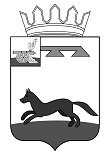                                                  СОВЕТ ДЕПУТАТОВ                           ГОРОДИЩЕНСКОГО СЕЛЬСКОГО ПОСЕЛЕНИЯ ХИСЛАВИЧСКОГО РАЙОНА СМОЛЕНСКОЙ ОБЛАСТИ                                              РЕШЕНИЕ   от 27 марта 2024года                                                                                        № 11    о передаче с баланса     и собственности муниципального     образования Городищенское сельское поселения     специализированного автомобиля        В соответствии со ст. 50 Федерального закона от 06.10.2003г. № 131-ФЗ «Об общих принципах организации местного местного самоуправления», Совет депутатов Городищенского сельского поселения Хиславичского района Смоленской области     Р ЕШ И Л:1.Совет депутатов решил передать специализированный автомобиль ЗИЛ-131 на баланс ПСЧ 49, в связи с невозможностью его зарегистрировать и использовать.2.Настоящее решение подлежит официальному обнародованию. Глава муниципального образования  Городищенского сельского поселения  Хиславичского района Смоленской области                                         В.В. Якушев                                                       